Lesson 18:  More Problems on Area and Circumference Classwork Opening ExerciseDraw a circle with a diameter of  and a square with a side length of  on grid paper.  Determine the area of the square and the circle. Brainstorm some methods for finding half the area of the square and half the area of the circle.Find the area of half of the square and half of the circle, and explain to a partner how you arrived at the area.What is the ratio of the new area to the original area for the square and for the circle?Find the area of one-fourth of the square and one-fourth of the circle, first by folding and then by another method.  What is the ratio of the new area to the original area for the square and for the circle?Write an algebraic expression that will express the area of a semicircle and the area of a quarter circle.Example 1Find the area of the following semicircle.  Use .  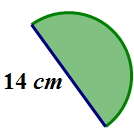 What is the area of the quarter circle?  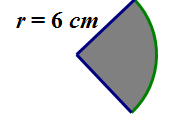 Example 2Marjorie is designing a new set of placemats for her dining room table.  She sketched a drawing of the placement on graph paper.  The diagram represents the area of the placemat consisting of a rectangle and two semicircles at either end.  Each square on the grid measures  inches in length. Find the area of the entire placemat.  Explain your thinking regarding the solution to this problem. 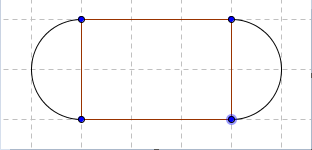 If Marjorie wants to make six placemats, how many square inches of fabric will she need?  Assume there is no waste.Marjorie decides that she wants to sew on a contrasting band of material around the edge of the placemats.  How much band material will Marjorie need?Example 3The circumference of a circle is .  What is the exact area of the circle?Draw a diagram to assist you in solving the problem.What information is needed to solve the problem?Next, find the area.ExercisesFind the area of a circle with a diameter of .  Use . The circumference of a circle is .  What is the diameter?What is the radius?What is the area?If students only know the radius of a circle, what other measures could they determine?  Explain how students would use the radius to find the other parts.  Find the area in the rectangle between the two quarter circles if , , and .  Use .  Each quarter circle in the top-left and lower-right corners have the same radius.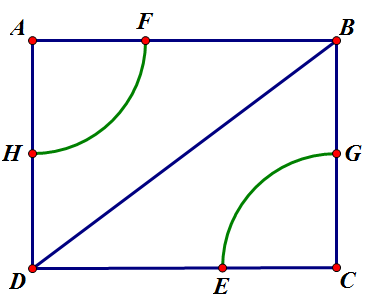 Problem Set 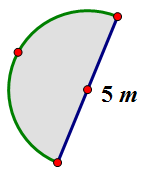  Mark created a flowerbed that is semicircular in shape, as shown in the image.  The diameter of the flower bed is .What is the perimeter of the flower bed?  (Approximate  to be .)What is the area of the flowerbed?  (Approximate  to be .)A landscape designer wants to include a semicircular patio at the end of a square sandbox.  She knows that the area of the semicircular patio is .  Draw a picture to represent this situation. What is the length of the side of the square?A window manufacturer designed a set of windows for the top of a two-story wall.  If the window is comprised of  squares and  quarter circles on each end, and if the length of the span of windows across the bottom is  feet, approximately how much glass will be needed to complete the set of windows?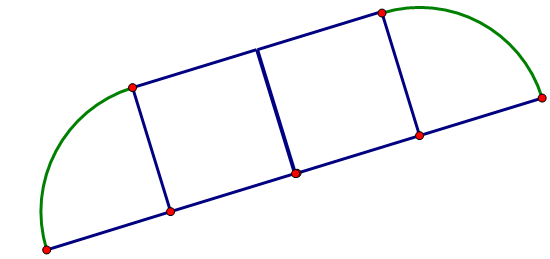 Find the area of the shaded region.  (Approximate  to be .)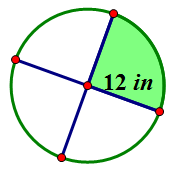 The figure below shows a circle inside of a square.  If the radius of the circle is , find the following and explain your solution.  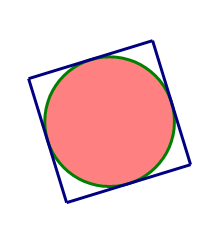 The circumference of the circle.The area of the circle. The area of the square. Michael wants to create a tile pattern out of three quarter circles for his kitchen backsplash.  He will repeat the three quarter circles throughout the pattern.  Find the area of the tile pattern that Michael will use.  Approximate  as .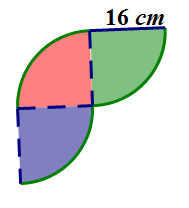 A machine shop has a square metal plate with sides that measure  each.  A machinist must cut four semicircles, with a radius of and four quarter circles with a radius of  from its sides and corners.  What is the area of the plate formed?  Use to approximate . 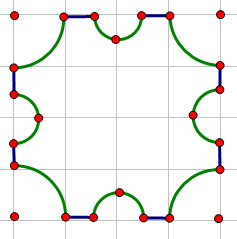 A graphic artist is designing a company logo with two concentric circles (two circles that share the same center but have different radii).  The artist needs to know the area of the shaded band between the two concentric circles.  Explain to the artist how he would go about finding the area of the shaded region.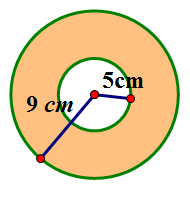 Create your own shape made up of rectangles, squares, circles, or semicircles and determine the area and perimeter. 